администрация ПОСТАНОВЛЯЕТ: Внести изменение в постановление администрации городского поселения «Печора» от 18 апреля 2011 года № 226-п «О видах обязательных работ и объектах отбывания наказания в виде обязательных работ на территории городского поселения «Печора»:1.1. В таблице приложения №2 к постановлению исключить позицию следующего содержания:«                                                                                                                                                 ».2. Постановление администрации муниципального района «Печора» от 09 июня 2014 года № 862 «О внесении изменения в постановление администрации городского поселения  «Печора» от 18 апреля 2011 года № 226-п» признать утратившим силу.3. Настоящее постановление  подлежит опубликованию и размещению на официальном сайте администрации муниципального района «Печора».И. о. главы администрации 	                  О.М. БарабкинАДМИНИСТРАЦИЯ МУНИЦИПАЛЬНОГО РАЙОНА «ПЕЧОРА»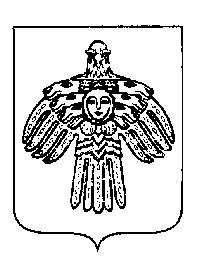 «ПЕЧОРА»  МУНИЦИПАЛЬНÖЙ  РАЙОНСААДМИНИСТРАЦИЯ ПОСТАНОВЛЕНИЕ ШУÖМПОСТАНОВЛЕНИЕ ШУÖМПОСТАНОВЛЕНИЕ ШУÖМ« 18  »       сентября       2014 г.г. Печора,  Республика Коми                    № 1535 О внесении изменения в постановление администрации городского поселения  «Печора» от 18 апреля 2011 года № 226-пАдминистрация муниципальногорайона «Печора»169600, РК, г. Печора, ул.Ленинградская, д.15